Publicado en Madrid el 05/07/2024 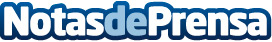 Vuelve el castor Julio, esta vez un deportista que apoya la investigación contra el cáncerDesde 2019, Alcampo ha entregado casi 390.000 euros a Fundación CRIS contra el cáncer. Dos euros de cada venta serán entregados a Fundación CRIS contra el cáncerDatos de contacto:Mª José RebolloResponsable de Comunicación y Relaciones Externas+34 91 730 66 66 Nota de prensa publicada en: https://www.notasdeprensa.es/vuelve-el-castor-julio-esta-vez-un-deportista Categorias: Nacional Madrid Cataluña País Vasco Aragón Castilla y León Industria Alimentaria Solidaridad y cooperación Consumo http://www.notasdeprensa.es